Mindenki a szigetért! Sőt, vannak újak is!A sziget állatai itt rejtőznek. Keresd meg őket! A szigetlakókhoz 3 új állat is csatlakozott, őket se hagyd ki! Szerinted ők hogyan segítenék a sziget védelmét?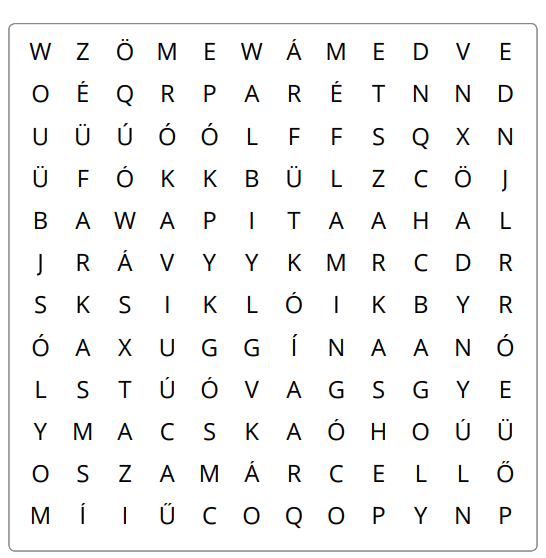 A feladat az alábbi linken is megtalálható: https://wordwall.net/hu/resource/37227414/mindenki-a-sziget%c3%a9rtMegoldás: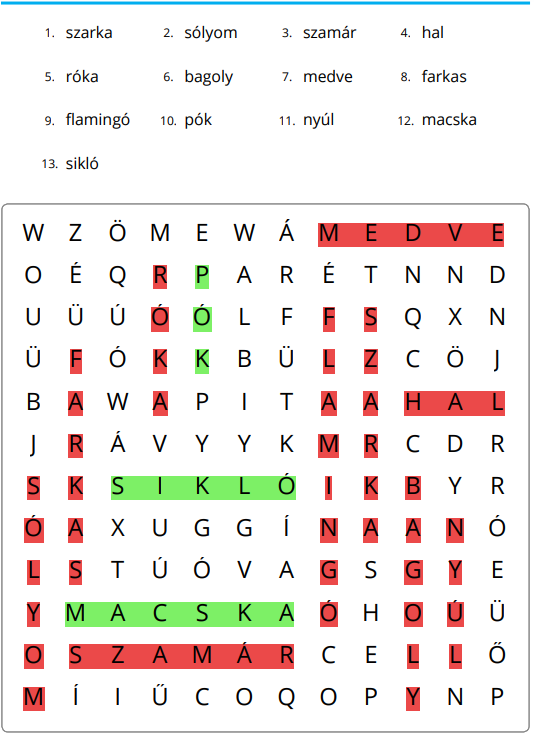 